Perendia eshte i fuqishemFleta e Lutjes 	Data: ________Fotokopjojeni Fletën e Lutjes për çdo anëtare të grupit tuaj.Filloni në kohë.Mjetet që ju nevojiten: Bibla, Broshura e shërbesës, stilolaps Lavdërimi—Lavdëroni Perëndinë për atë që Ai është, për tiparet, emrin ose karakterin e Tij.Ju lutemi, mos përmendni përgjigjet ose kërkesat e lutjes gjatë kësaj kohe.Tipari: Perëndia është i fuqishëm.Përkufizimi: Dikush që ka apo tregon: fuqi, aftësi dhe forcë të jashtëzakonshme.   Shkrimi(et): Psalmet 62: 7 – 8; Psalmet 147: 5; Jeremia 32: 19 	Mendime:	Rrëfimi—Rrëfejini në heshtje mëkatet tuaja Perëndisë që fal.Po t’i rrëfejmë mëkatet tona, ai është besnik dhe i drejtë që të na falë mëkatet dhe të na pastrojë nga çdo paudhësi. 1 Gjonit 1:9Falenderimi—Falenderojeni Perëndinë për atë që Ai ka bërë. Ju lutemi, mos përmendni kërkesa lutjeje gjatë kësaj kohe.Për çdo gjë falenderoni sepse i tillë është vullneti i Perëndisë në Krishtin Jezus për ju. 1 Thesalonikasve 5:18Ndërmjetësimi—Shkoni para Perëndisë me lutje në emër të të tjerëve. Formoni grupe me dy ose tre veta.Fëmijët TanëShkrimi: 	Fëmija #1: 	Fëmija #2: 	Fëmija #3: 	Kërkesa SpecifikeFëmija #1: 	Fëmija #2: 	Fëmija #3: 	Mësuesit/StafiShkrimet (zgjidhni një):  Ti o Zot, Perëndi je me ______  dhe je i fuqishmi që shpëton. Mbushu me gëzim për _____, qetësoje ______ me dashurinë tënde, gëzohu për _____  me britma gëzimi. Sofonia 3: 17 Çeli sytë e 	dhe ktheje nga errësira në dritë dhe nga pushteti i Satanit te Perëndia, që të marri me anë të besimit në Jezu Krishtin faljen e mëkateve dhe një trashëgim midis të shenjtëruarve. Veprat 26:18Shkrimet: 	Kërkesa Specifike: 	Problemet e Shkollës: 	Shqetësimet e Nënave në Lutje: 	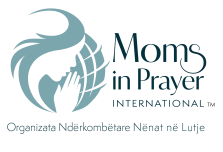 Mos harroni, gjërat për të cilat luteni në grup, duhet të mbeten brenda grupit!!! 